Hayton and Burnby Parish Councilwww.haytonandburnbypc.co.ukTel: 01759 301386  Email; clerk@jigreen.plus.comClerk: Joanna Green, 29 Barmby Road, Pocklington, York, YO42 2DLDear CouncillorA meeting of Hayton and Burnby Parish Council will be held on Thursday 5th October 2017 in Hayton Village Hall, at 7.30pm.  You are summoned to attend, if you are unable to attend, would you please contact me in order that I can record your apologies.Members of the public are welcome to attend the meeting and may address the council during the Public Participation period. An agenda for the meeting is shown below.Joanna Green, clerk to the council.  30/9/17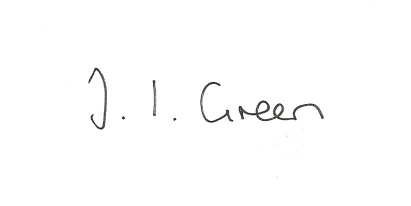 94/17 Welcome and Apologies95/17 Declaration of Interest.  The Parish Councils Code of Conduct. To record any declarations of interest by any member in respect of items on this agenda.96/17 To resolve that the meeting is temporarily suspended to allow for a period of Public Participation 97/17  To approve the minutes of the Parish Council meeting held on 7th September 2017 98/17 To receive clerk's report on matters being progressed from previous meetingsBeck and DrainageBenchBus shelter99/17 To consider the need for dropped kerbs in Burnby100/17 AccountsBank balance				£8858.51To approve the payments below:Clerk's salary September		 £145.00Autela Payroll services			£33.60	101/17 Correspondence:ERYC - Beverley Literature FestivalAldborough Parish Council - planningCountryside Alliance - Rural OscarsLibrary Theatre - touring playsFriends of the Earth - Freedom of information request re Hydrocarbon explorationERYC - Safeguarding Adults Board NewsletterERYC - Urgent Care ServicesERYC - Pharmaceutical Needs Assessment Consultation102/17 Councillors reports103/17 Date of next meeting